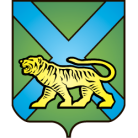 ТЕРРИТОРИАЛЬНАЯ ИЗБИРАТЕЛЬНАЯ КОМИССИЯ
ГОРОДА УССУРИЙСКАРЕШЕНИЕг. УссурийскОб освобождении О.П. Кораблевойот должности председателя и сложении полномочий члена участковой избирательной комиссии с правом решающего голосаизбирательного участка № 2882Рассмотрев поступившее в письменной форме заявление председателя участковой избирательной комиссий избирательного участка № 2882 Кораблевой Оксаны Петровны, в соответствии с пунктом «а» части 6 статьи 29 Федерального закона «Об основных гарантиях избирательных прав и права на участие в референдуме граждан Российской Федерации», пунктом «1» части 6 статьи 32 Избирательного кодекса Приморского края территориальная избирательная комиссия города УссурийскаРЕШИЛА:Освободить Кораблеву Оксану Петровну от обязанностей председателя и члена участковой избирательной комиссии с правом решающего голоса избирательного участка № 2882 до истечения срока полномочий.Направить настоящее решение в участковую избирательную комиссию избирательного участка № 2882 для сведения.Разместить настоящее решение на официальном сайте администрации Уссурийского городского округа в разделе «Территориальная избирательная комиссия города Уссурийска» в информационно-телекоммуникационной сети «Интернет».Председатель комиссии						   О.М. МихайловаСекретарь комиссии						                    Н.М. Божко31 августа 2018 года                      № 118/851